The goal of the group is to enhance EVC (Essential Video Coding) using AI-tools to reach at least 25% improvement over the baseline profile. The group is currently working on three coding tools: Intra prediction, Super Resolution, and in-loop filtering. For each tool, in the following we describe the proposed approach and the steps of database building, learning phase and inference. BVI dataset Th new dataset based on BVI-DVC Part 1 (University of Bristol) combined with:Ultravideo dataset, containing 16 4K 10-bit raw sequences, available here http://ultravideo.fi/ The opensource SVT datasets (7 new plus 5 old 4K sequences), available here https://www.svt.se/opensource/content The Tencent video dataset (85 4K sequences), available here https://multimedia.tencent.com/resources/tvd for a total of 350 4K sequences.To be used in the MPAI-EVC experiments, the sequences must be pre-processed. The actions taken by the group to prepare the sequences for the training are shown in Figure 1.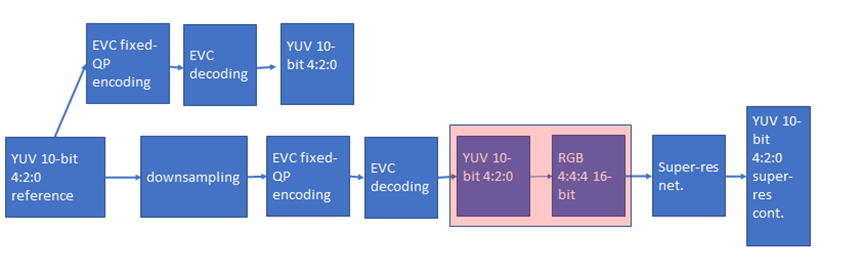 Figure 1 processing workflowWe finished the coding at fixed QP (as per the Common Test Conditions): 22, 27, 32, 37, 42, 47.The coded video sequences are in YUV 4:2:0 10-bit format, and come either in the BT.709 or BT.2020 colour spaces. Since the super-resolution network operates on PNG images, the application of the correct colour space information in the conversion process from YUV to PNG is critical to avoid introducing unwanted image deterioration and, as a consequence, losing coding efficiency due to factors other than the coding scheme itself.Thus, two different workflows are followed, accounting for the colour space difference. The ffmpeg command lines used for the conversion of BT.709 and BT.2020 content respectively, areffmpeg -pix_fmt yuv420p10le -s videosize -i inpufile.yuv -vf scale=out_color_matrix=bt709:flags=full_chroma_int+accurate_rnd+lanczos  -c:v png outputdir/%3d.pngandffmpeg -pix_fmt yuv420p10le -s videosize -i inpufile.yuv -vf scale=out_color_matrix=bt2020:flags=full_chroma_int+accurate_rnd+lanczos  -c:v png outputdir/%3d.pngOther datasets, such as the Youtube UGC dataset are being investigated.The dataset is ready, and it is available on MPAI ftp server. Also the test sequences are available on the ftp server.Figure 2: MPAI-EVC datasetsWe now have two datasets (Figure 2): a huge training dataset with 350 4K sequences that we use for training. Moreover, we have a test dataset with few sequences, only 24 sequences, which we use for testing. The overlap between these two datasets is zero, which means we do not use test sequences in the training phase.In addition, all the results we present are based on the test sequences. We usually call them JVET sequences, because they are in common with the MPEG JEVET group.Intra prediction toolWe address the challenge of predicting an intra-coded block given its context (Intra prediction) as an image inpainting problem, i.e. recovering pixels of an image that are unavailable due to, e.g. occlusions or information loss. Masked convolutional neural networks have been recently proposed for image inpainting exploiting the apriori information from the context to recover the missing image area. The method we propose relies on masked convolutions to generate the block predictor starting from a decoded context of 64 × 64 pixels (Figure 3). For example, for each 32x32 coding unit a 64x64 context is sent to the autoencoder. The autoencoder returns to the EVC encoder a 32x32 predictor that is considered as a 6th EVC Intra predictor mode that is put into competition with the other 5 predictors. The generated bitstream is fully decodable under the assumption that the autoencoder network is also available at the decoder side.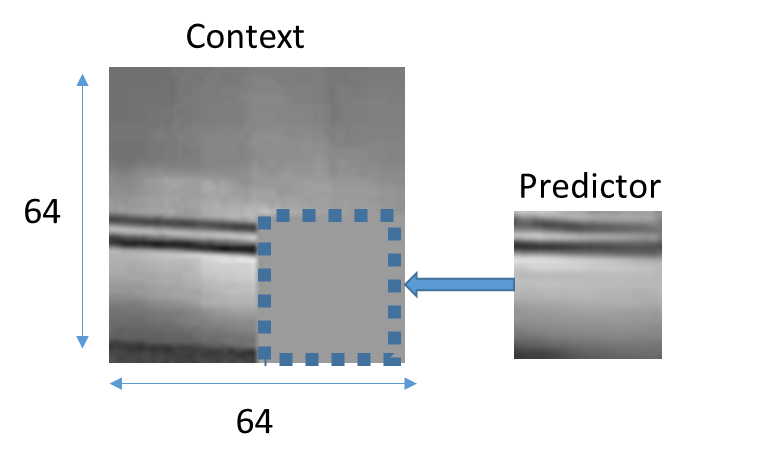 Figure 3: context con the left and the predictor on the rightThe masked autoencoder (Figure 4) is trained in a supervised manner for 1000 Epochs over a set of randomly drawn patches from about 800 images representing various types of contents by minimising the absolute error (ABS) between the network output and the original patch.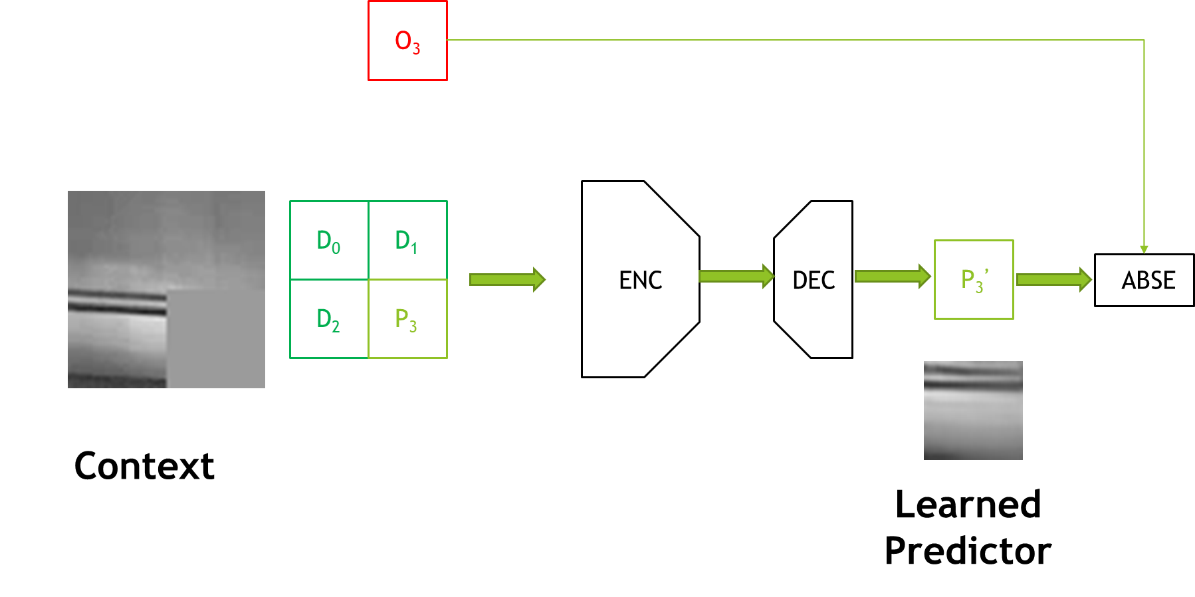 Figure 4: Procedure for training the convolutional autoencoder used to generate the Intra predictor.We worked on the architecture of the encoder, switching to a VGG-inspired topology where the encoder is made of 5 pairs of stacked convolutional layers with 3x3 filters interleaved by subsampling for a total of 10 convolutional layers (results in Table 1).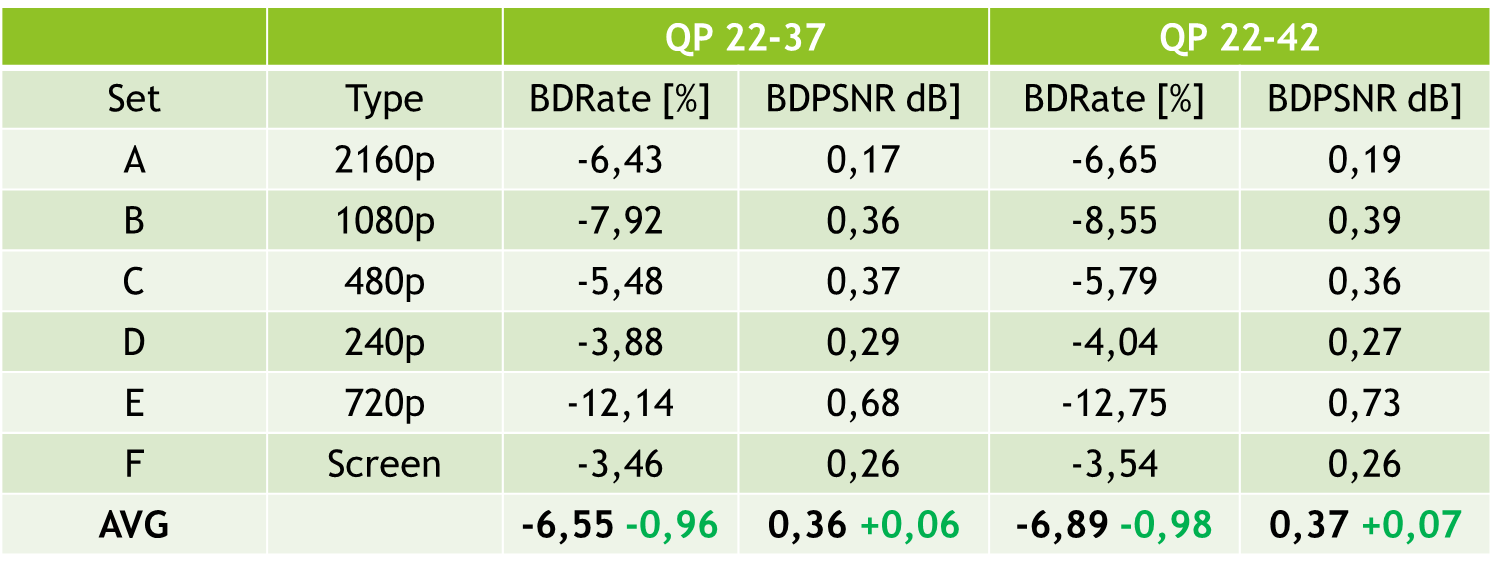 Table 1: results with VGG-like architecture over the standard JVET test sequences for the 22-37 and 22-42 QP ranges and for 5 modesTable 1 shows the improvement compared to the previous architecture: in green the delta wrt reference, 5 modes. The BD rate increased by an average of 1 percent from the previous architecture.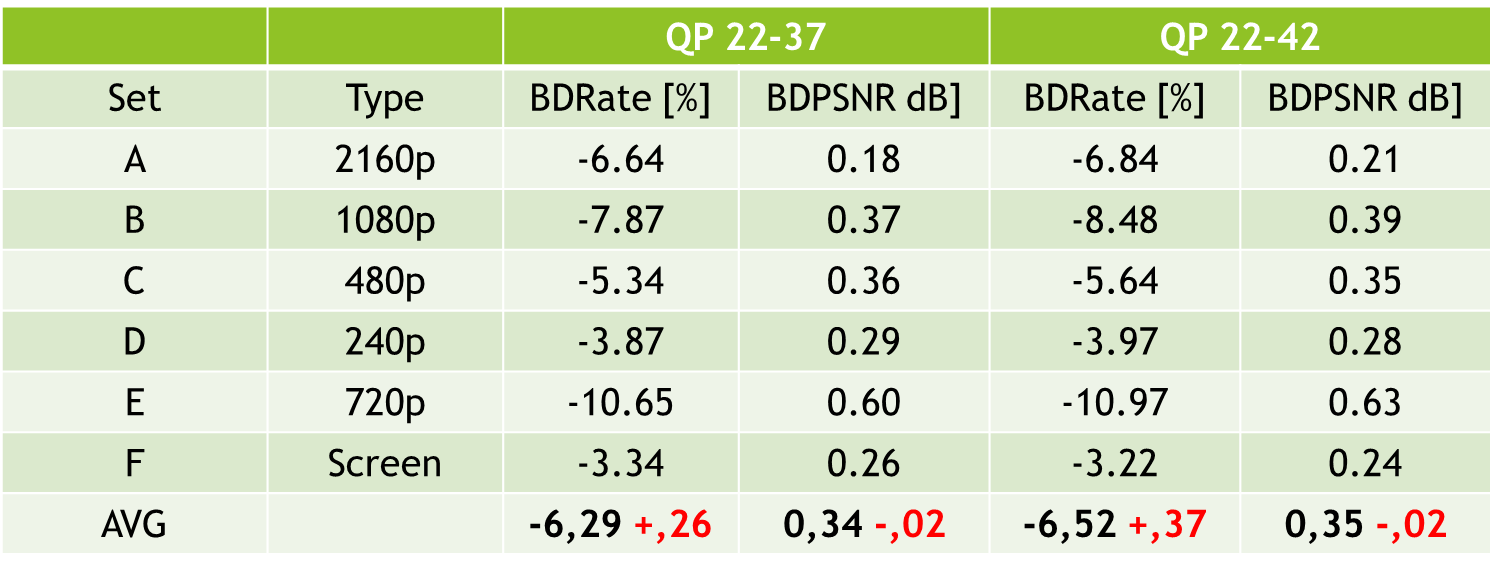 Table 2: results with the new architecture VGG-like and for 6 modesTable 2 shows that at the moment there is no gain in adding a sixth mode (values in red), rather there is a generalized loss (small gains only for class A, more pronounced losses for class E). We are trying to explain these numbers by calculating some statistics on the predictor modes (Table 3).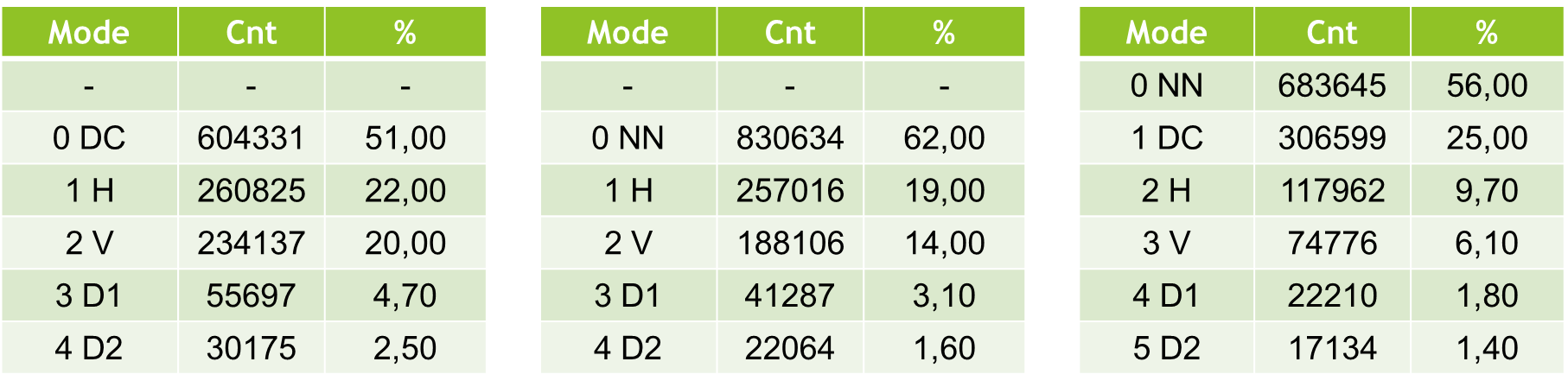 Table 3: percentage of modes use: left: 5 modes, reference; middle: 5 modes, new architecture; right: 6 modes new architecture on JVET Class ATable 3 shows the percentage of use of a particular mode on the Class A JVET sequences. With the new architecture and 5 modes, the percentage of neural predictor use increases from 51% to 62%. Unfortunately, by adding the sixth mode, the percentage drops to 56%, because with 5 modes the DC mode is replaced, while with 6 modes the DC mode reaches 25% utilisation.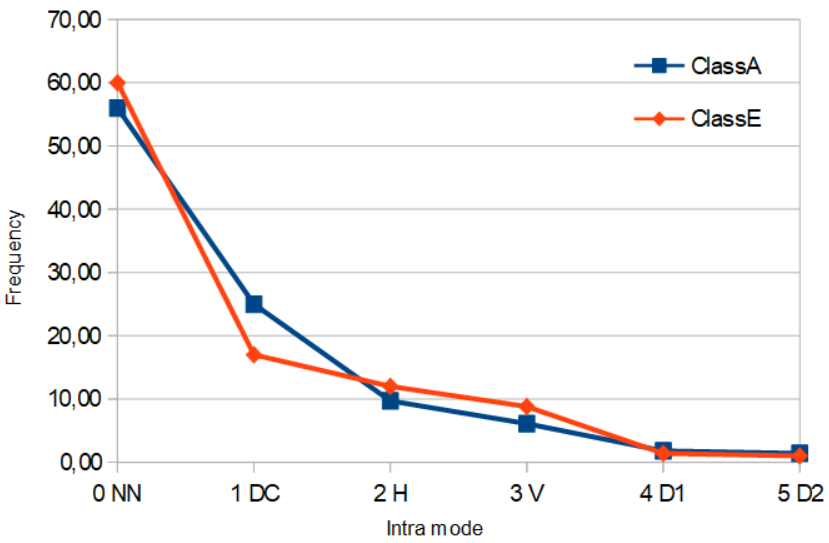 Figure 5: distribution of modes useFigure 5 shows that Class A has about 81% of the predictions in modes 0 and 1, whereas this number drops to 76% for the Class E.Adding a 6th new intra yield no gains currently.  From our analysis, it seems that NN predictor is more selected than DC but still we have no gains. This is probably due to the cost of signalling the 6th predictor. We are investigating the bit-cost for signalling and residuals.Super-resolution toolThe super-resolution step is added as a post-processing tool. The picture before encoding with EVC baseline profile is downscaled and then the super-resolution network is applied to the decoded picture to get the native resolution.We have carried out extensive training of the selected deep-learning approach for super-resolution on 4 QPs (15,30,37 and 45). We have tested its performances on 8 test sequences for the case of SD to HD, and on 3 test sequences for the case of HD to 4K.The group has worked on the computation of the BD-rate SD to HD, Table 2, showing an improvement of -3.14% when compared with the ground truth EVC.Table 2: BD-rate performances on all the 8 test sequencesThe HD to 4K testing phase has been finalised on all QPs (15,30,37 and 45). Figure 6 shows the BD-rate curves for each sequence, where the network trained on QP 15 dataset has been used over the test set for all QPs. The reasoning behind it, is to learn the features information, which is intrinsic within the compressed sequences, at the highest quality possible (QP 15). This will avoid any shortcoming in the generalization capabilities that we have faced doing separated training for each QP.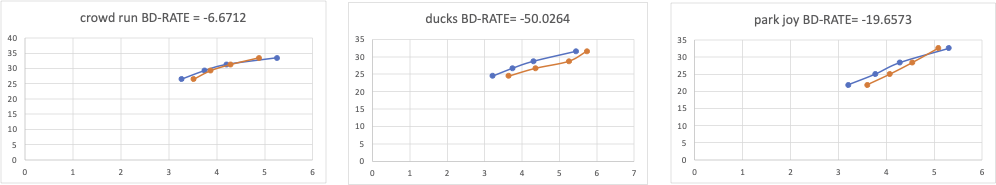 Figure 6 BD-Rate curve for all sequences and QPs, showing the BD-rate variation (Bjontegaard) averaged over all the QPs.Training Dataset setThis consists first in the conversion from YUV to RGB (PNG) format and then applying the patch selection for each sequence as part of the original compressed dataset. This will be done only for the lower QP because in the preliminary experiment, as described above, we are able to guarantee the best performances, while avoiding any generalization issue. The training datasets, patches extraction, for all the types of training listed in ‘Training Strategies’, have been initiated. However, for the SD2HD case some issues with few sequences have been found and are under investigation. We have also started to analyze the test sequences to see if there are any potential problems, so that we will be ready after training to run the test.Training StrategiesWe have identified different types of training strategies as follow:Without training, so using only the weights of the original DRLN approach. This approach has been tested. However, the DLRN network has been modified to remove an intermediate layer that it was not used but was introducing memory management issues. This has the effect that using the original weights of the network will not map to the new DRLN network producing results that are not usable. This  comparison no longer possible. Training only of the lower QP. This will help in reducing the overall required training time. This approach has been so far found as the best solution providing good results for all QPs at the inference stage and limiting generalization issues as shown in the previous sections.Training only on the SD2HD transformation and use it also for the HD24K. This will allow us to reduce the overall required training time.Training only on uncompressed data. This will be done, to see if the obtained quality can be further improved.Training results for the HD24K caseWe have carried out extensive training of the DRLN approach for super-resolution using the new datasets as defined in the Common Test Conditions, where the sequences were encoded at QPs: 22, 27, 32, 37, 42, 47. Based on the preliminary results, as shown in the previous sections, the training has been carried out using patches from the lowest QP, in this case 22. The number of epochs used were 50, as in the preliminary experiments.The results of the training for the HD24K are shown in the figure 7 and figure 8, representing the loss function and the PSNR of the training and validation respectively: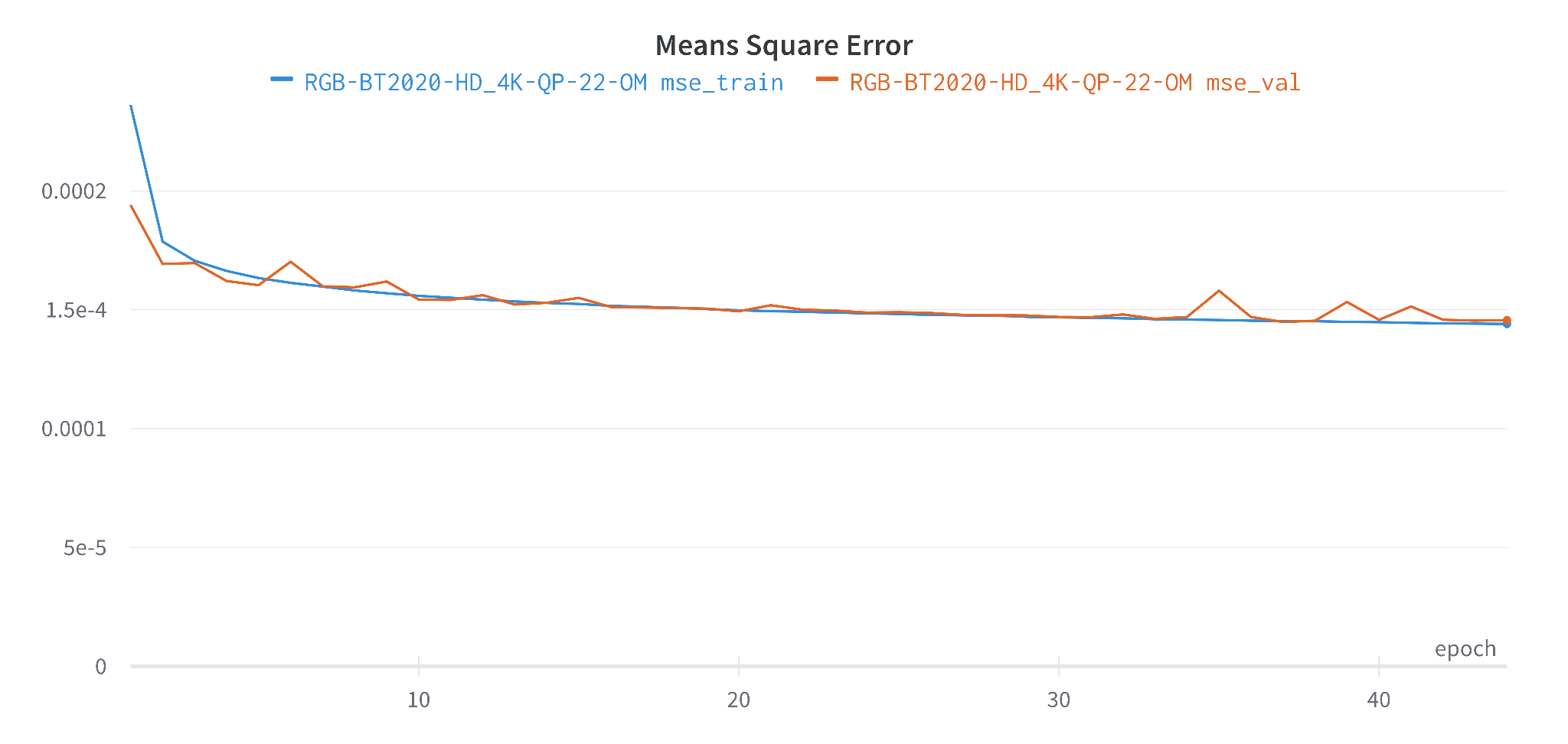 Figure 7: Loss function: Training and validation results of the HD24K case. 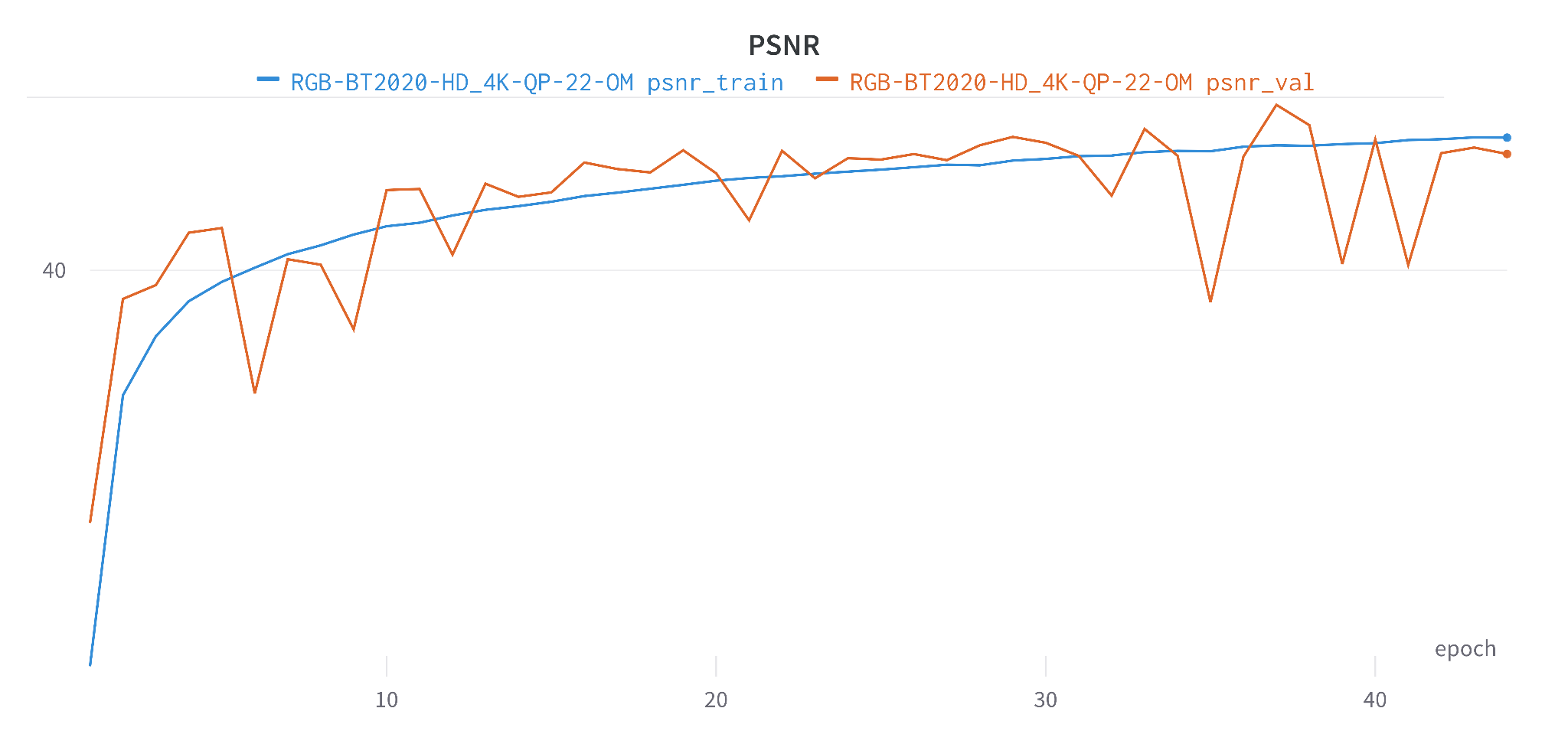 Figure 8: PSNR: Training and validation results of the HD24K case. Intra & super resolution combinedThe group started to test the pipeline with the two combined tools: Intra and Super resolution (Figure 8). So far, the percentages available for the Intra tool and the super resolution tool have been summed linearly, but the underlying process is strongly not linear. For this reason it was necessary to have a combined result to really calculate the actual coding gain.In the combined tests, the picture is downscaled before being compressed with EVC Intra enhanced. At the output of the decoder the SR tool is applied to get the native full resolution. We are currently working only on the first frame of the sequence. The QPs under consideration are: 22, 27, 32, 37, 42, 47.The comparison is between the original full resolution and the upscaled picture.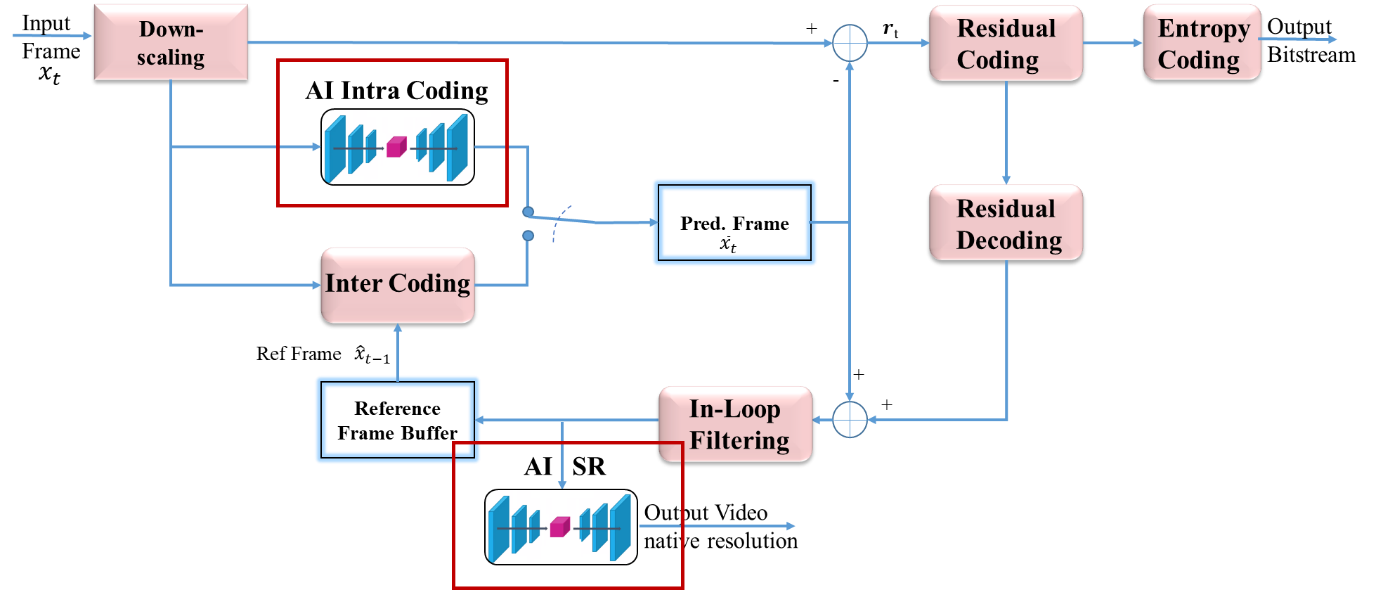 Figure 8: synergy plan between Intra and Super resolution toolsWe planned to perform the following tests:Test 1:HD Intra enhanced (with deep learning) EVC to 4K upsampled with SR toolHD MPEG5-EVC upsampled to 4K with Lanczos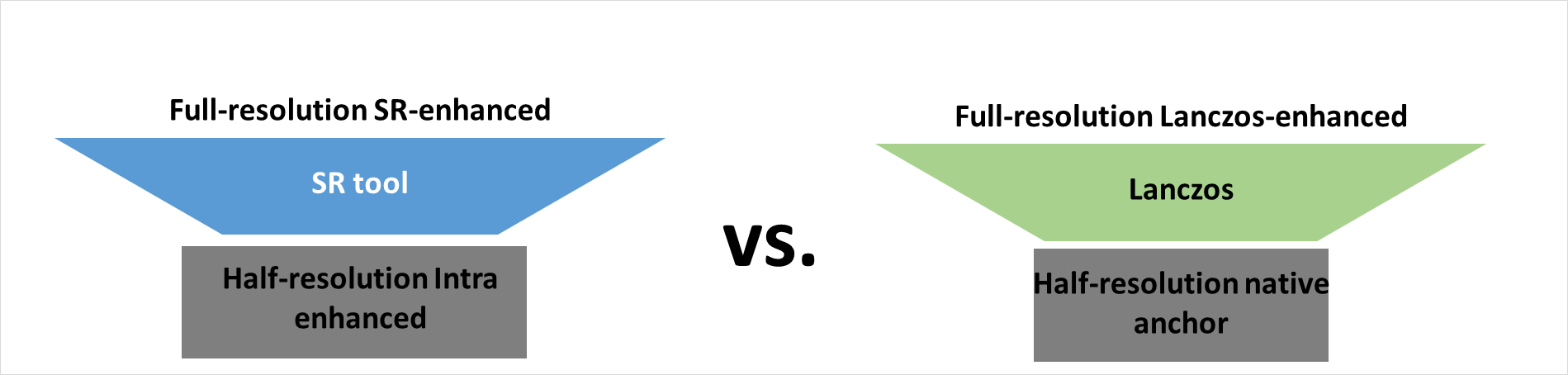 Test 2:HD Intra enhanced (with deep learning) EVC to 4K upsampled with SR tool4K native full resolution coded with MPEG5-EVC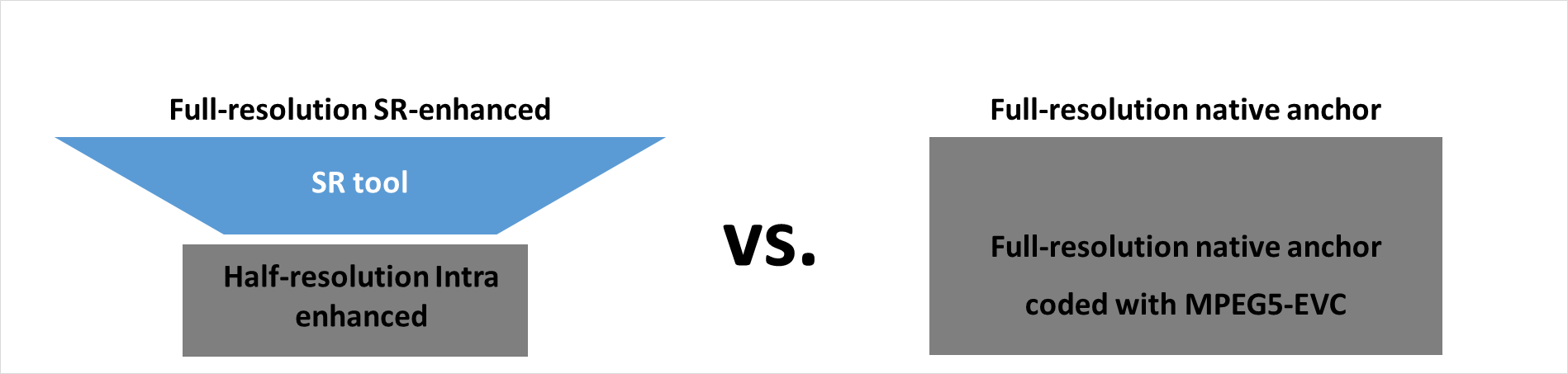 Test 3:HD MPEG5-EVC upsampled to 4K with Lanczos4K native full resolution coded with MPEG5-EVC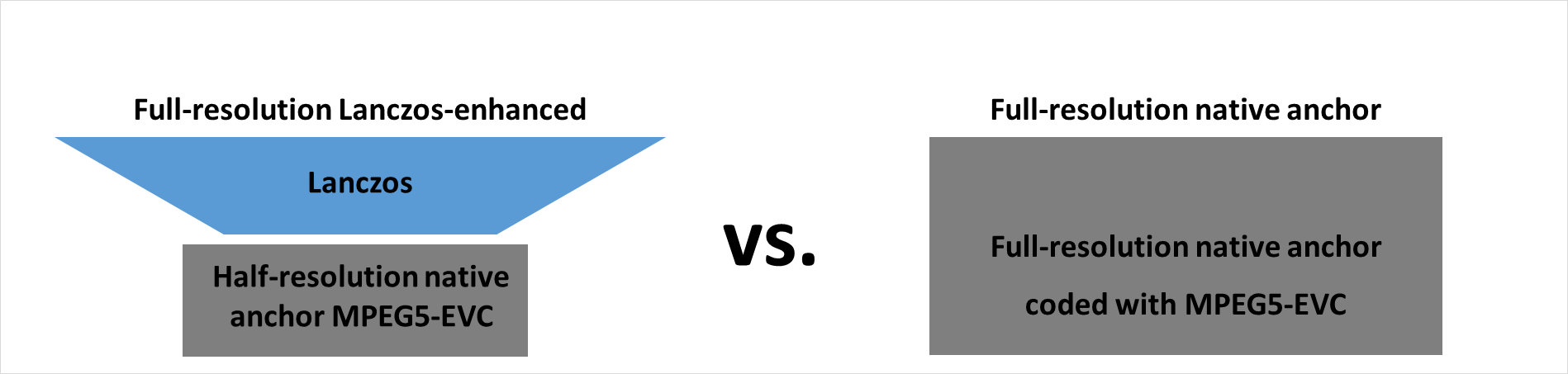 In-loop filterStarting from the paper A Deep Learning Approach for Multi-Frame In-Loop Filter of HEVC we have started to go in-depth in the available on the git: https://github.com/tianyili2017/MultiFrame-InLoop-FilterThis approach is implemented in HEVC and the plan is to port it into the EVC codec.We reached out to one of the authors of the paper and shared insights on porting his code from HEVC to the basic EVC profile.The porting from HEVC to EVC is started. The next steps are:Future Planmotion compensation: improve the motion compensation using NN architectureinter prediction: use NN architectures to refine the quality of inter-predicted blocks; introduce new inter prediction mode which tries to predict a frame directly without the use of side information; leverage on Optical Flow algorithm for the motion estimation.quantization: uniform scalar quantization used in classical video codec standards does not conform to the characteristics of the human visual system. It is possible to use a quantization strategy based on neural networks.arithmetic encoder: improve the CABAC performance by leveraging NN to directly predict the probability distribution of intra modes instead of the handcraft context modelsMoving Picture, Audio and Data Coding by Artificial Intelligencewww.mpai.communityN8382022/08/24SourceRequirements (EVC)TitleMPAI-EVC Evidence Project report and plansTargetMPAI-23SequenceClassBD-RateCrowd RunClass B 1920x1080 60/50 fps, 8 bpp-1.24%Ducks Take OffClass B 1920x1080 60/50 fps, 8 bpp 2.12%Park JoyClass B 1920x1080 60/50 fps, 8 bpp 1.40%Diego and OwlClass B 1920x1080 60/50 fps, 8 bpp 8.11%Rome 1Class B 1920x1080 60/50 fps, 8 bpp 0.19%Rome 2Class B 1920x1080 60/50 fps, 8 bpp-18.81%Rush HourClass B 1920x1080 60/50 fps, 8 bpp 4.90%Talk ShowClass B 1920x1080 60/50 fps, 8 bpp-21.75%Average: -3.14%Average: -3.14%Average: -3.14%ToolDateTopicWhoIntra prediction1 meeting cycleCounts bits for signalling and residualsAttilio1 meeting cycleRemove the diagonals modeAttilio2 meeting cycleReducing number of parametersAttilio2 meeting cyclesFind a proxy for the encoding rateAttilio, Alessandra, Roberto2 meeting cyclesPorting to HEVCAttilioSuper Resolution1 meeting cycleVisual evaluation of the compressed test sequencesAllIn-loop1 meeting cycleRun the Ren Yang software to review the performance on our test sequences Roberto1 meeting cycleHave a look into the python Neural Network code Ren and Tianyi1 meeting cycleStart the porting from HEVC code to EVCRen and Tianyi